Wolves Baptism in ChurchAs part of their R.E. learning, Wolves Class visited St Mary’s Church to pretend to baptise our doll, called Sophie Helen Cole.  All of the children took the role of parents, Godparents, Grandparents, Aunties, Uncles, cousins and friends.  Sandra helped us.  We all made baptism cards for Sophie too.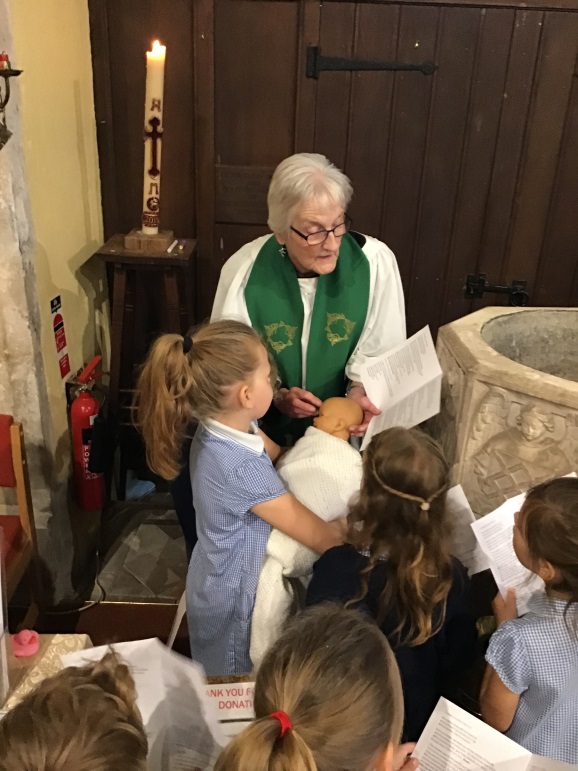 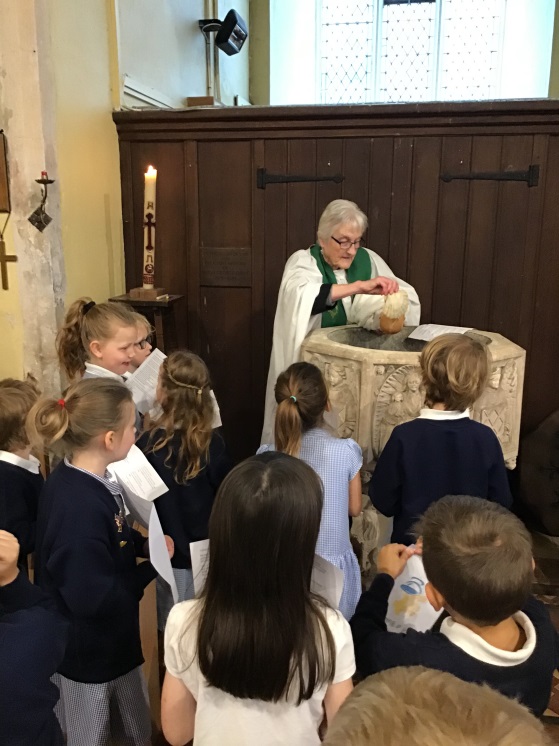 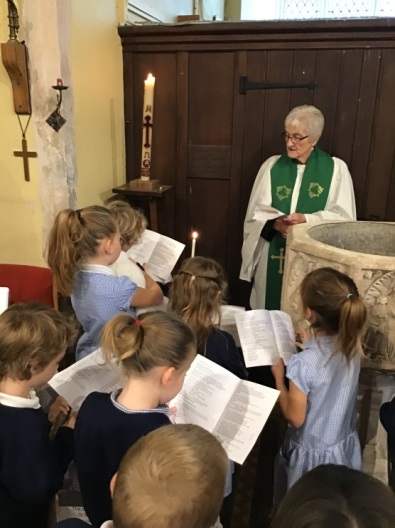 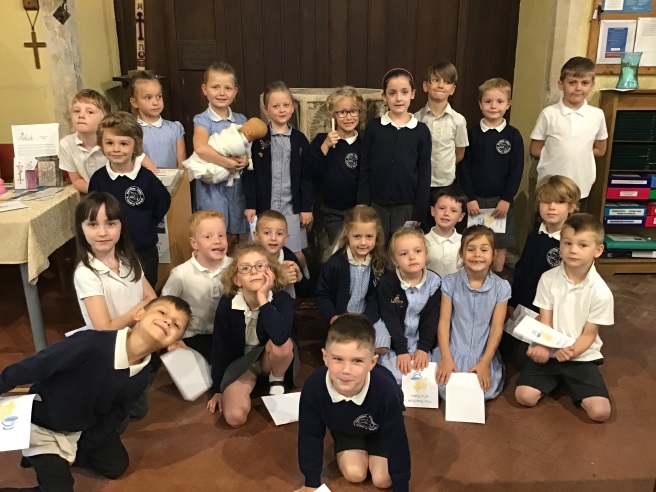 